Dear ParentsSchool MealsSchool Meals Booking reminder - Just a quick reminder to place any school meal bookings for next term by midnight Thursday 1st June.If no order is placed by midnight, your child(ren) will have to come to school with a packed lunch box for the whole of the first week of term.Beat the StreetThe weather is looking warm and sunny for next week so don’t forget to carry on the Beat the Street challenge throughout half term. We are currently in 5th place on the leaderboard which is a great start but we need quite a few points to catch the leaders! If you have any family members who would like to join in we do have additional cards in the school office.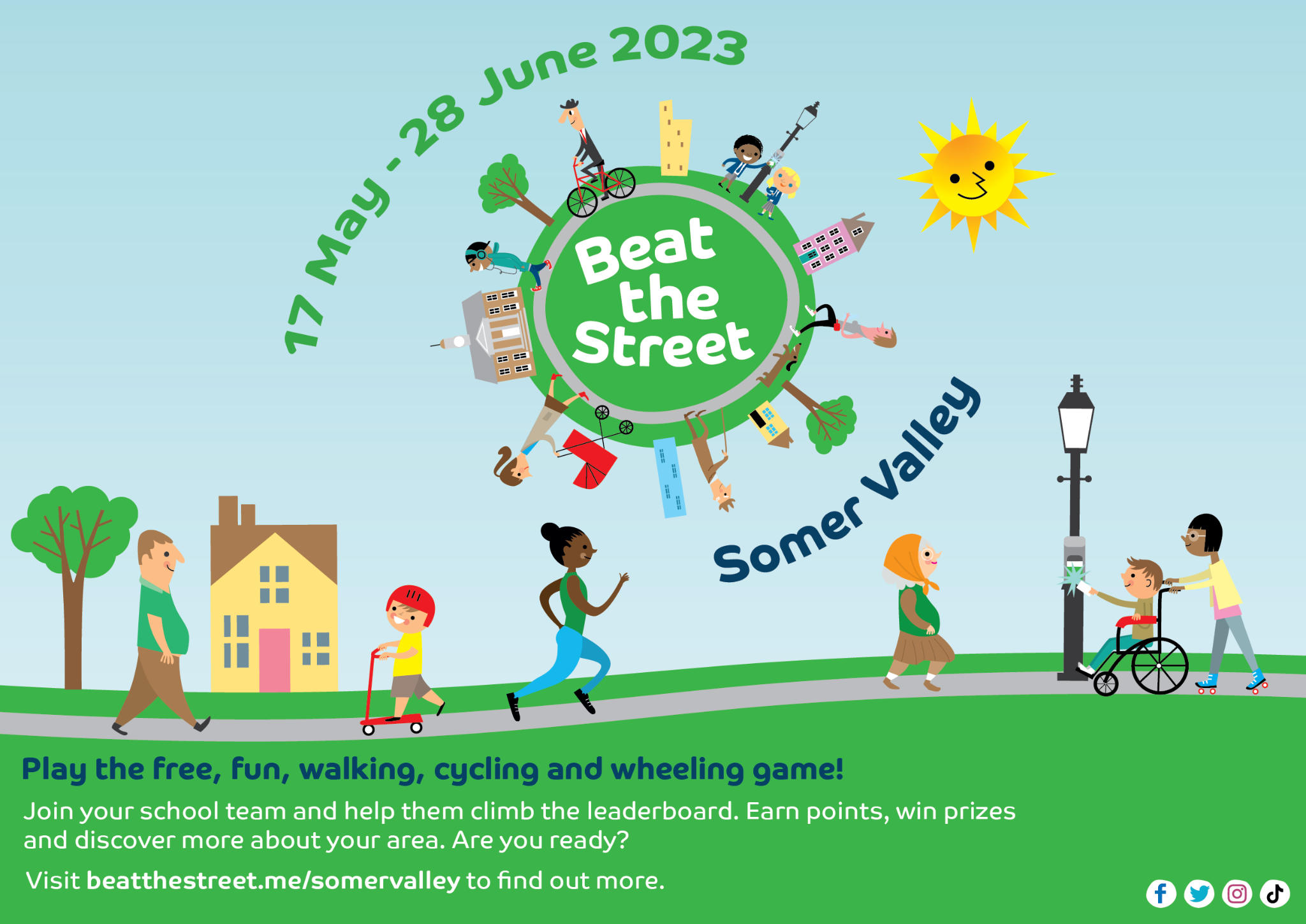 Raising money for MacmillanWell done to Emily James and Isla Thompson from Panther class who recently set about fundraising for Macmillan. Here is a writeup from Emily on how they raised money:“Me and my best friend Isla along with other friends from our class decided to raise money for Macmillan Charity as me and another close friend have lost a family member. We decided to make little trinkets and cakes and sell them in the school playground after school.We previously did this in April and raised £42.00. We are very happy that we raised another £26.13. Thank you to everyone who supported us.”Sunshine ClubsPlease can we ask all overdue payments for Sunshine Clubs to be paid over half term ready for the new term.Sports DayYears 4, 5 and 6 Friday 30th June AM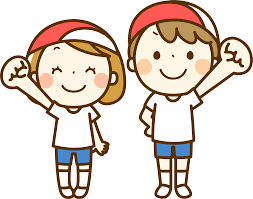 Year 1, 2 and 3 Friday 30th June PMEarly Years Sports Day Monday 3rd July PMWe will confirm times nearer the date.Top Class Attendance for last weekReading RaffleKey Stage 1                   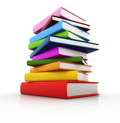 Winners:          	Bumblebee  74%2nd Place            Rabbit  67%Key Stage 2Winners           	Falcon 87 %2nd place: 	Eagle  84%Top Doodling ClassesDoodle Maths Doodle TablesStar LearnersWell done to this week’s Star Learners We had an extra special star learner this week. Miss Baker has achieved all of our core values having to rearrange her wedding numerous times due to the pandemic! She had her last day in school yesterday and is getting married this weekend. She will return after half term as Mrs Bird.  Congratulations from everyone at #teamwestfield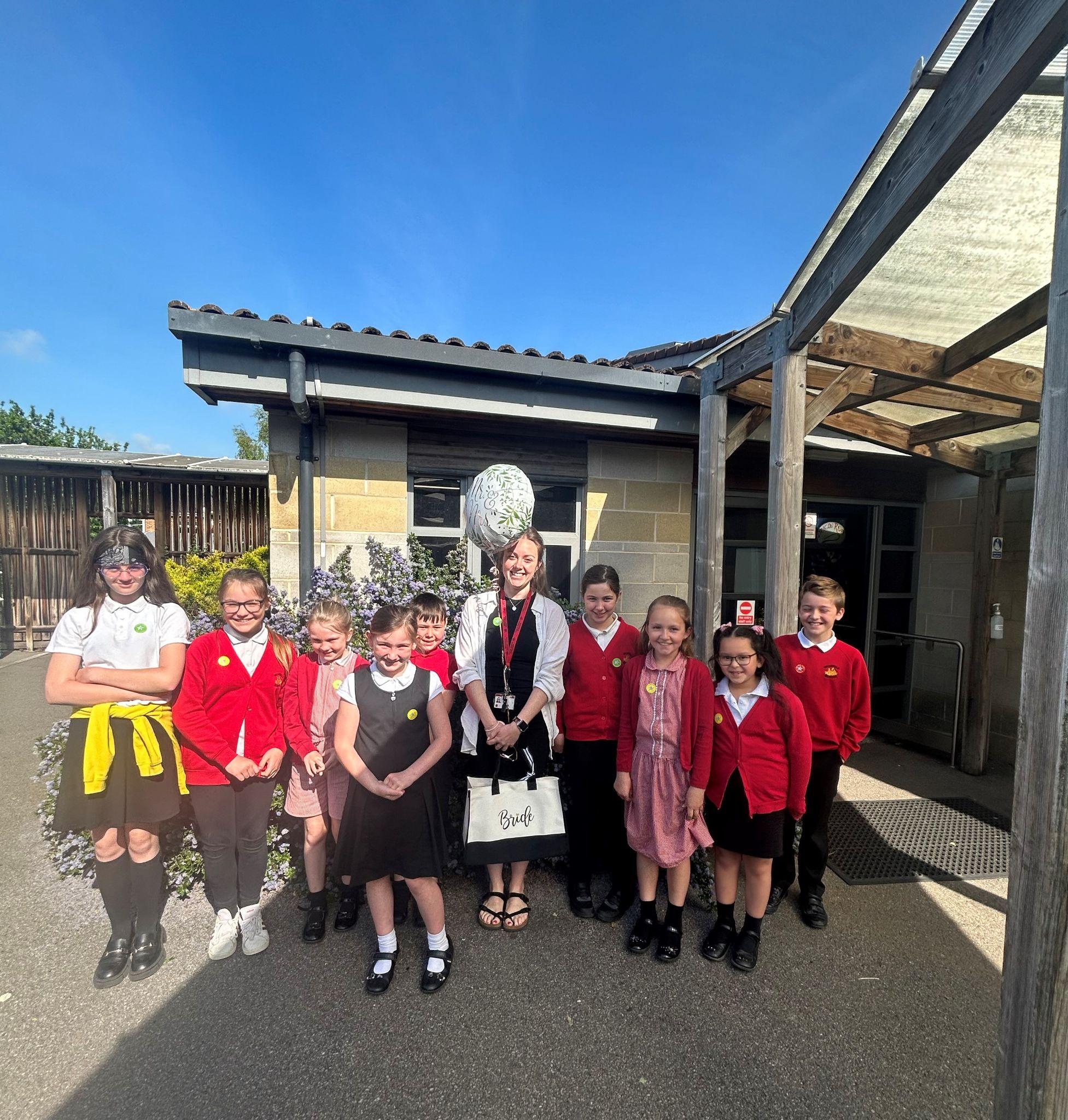 Reading Raffle and Doodle Maths WinnersWell done to the winners of Doodle Maths and the Reading Raffle for term 5.Well done to you all!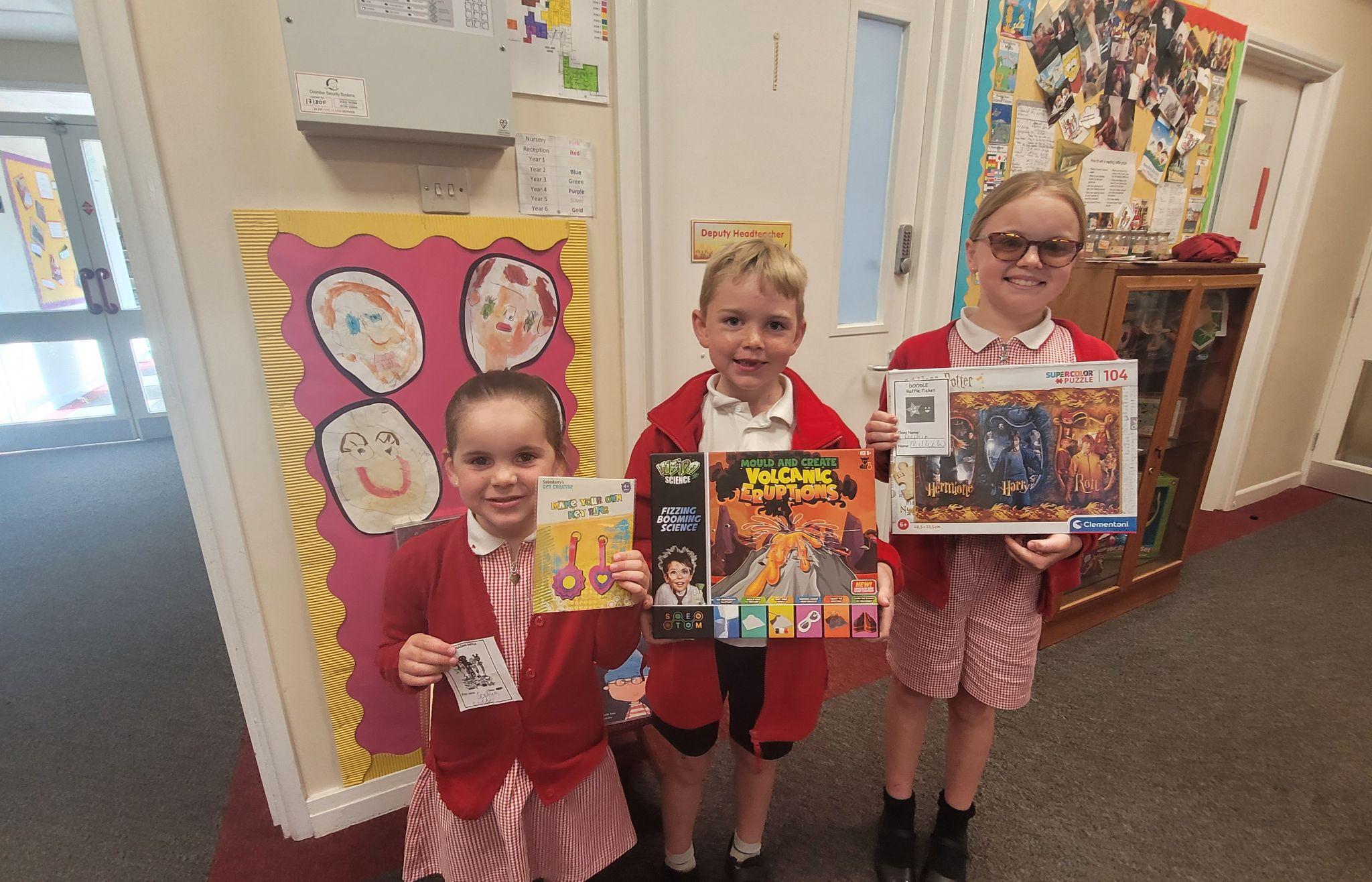 Diary DatesMayFri 26		End of TermMon 29 – Fri 2	Half Term JuneMon 5		Pupils return to school Fri 9 		Year 3 sleepover at school JulyWed 5		Year 6 Camp Meeting (Sept 23)Mon 10 – Fri 14	Fantastic FuturesFri 21		End of school year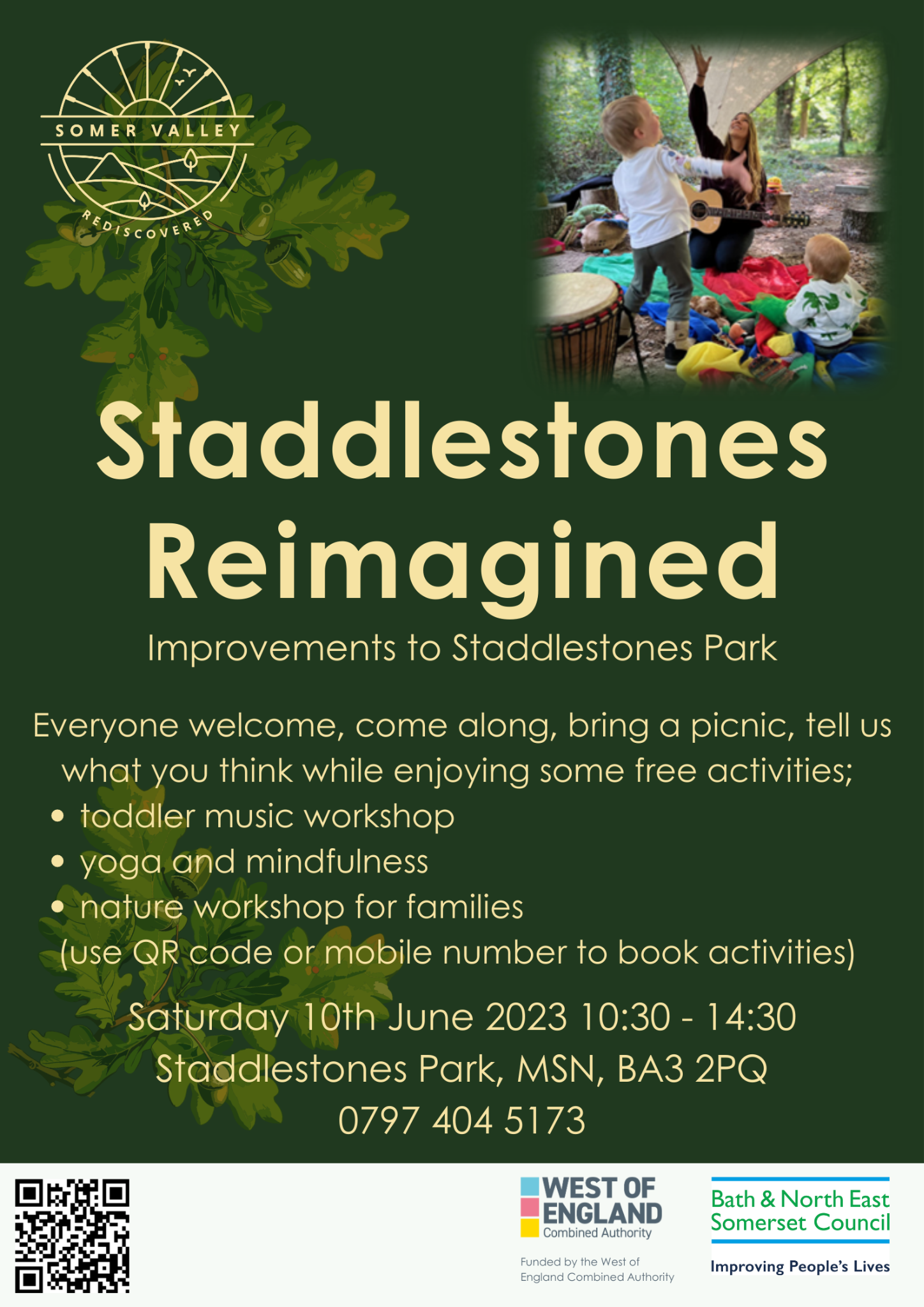 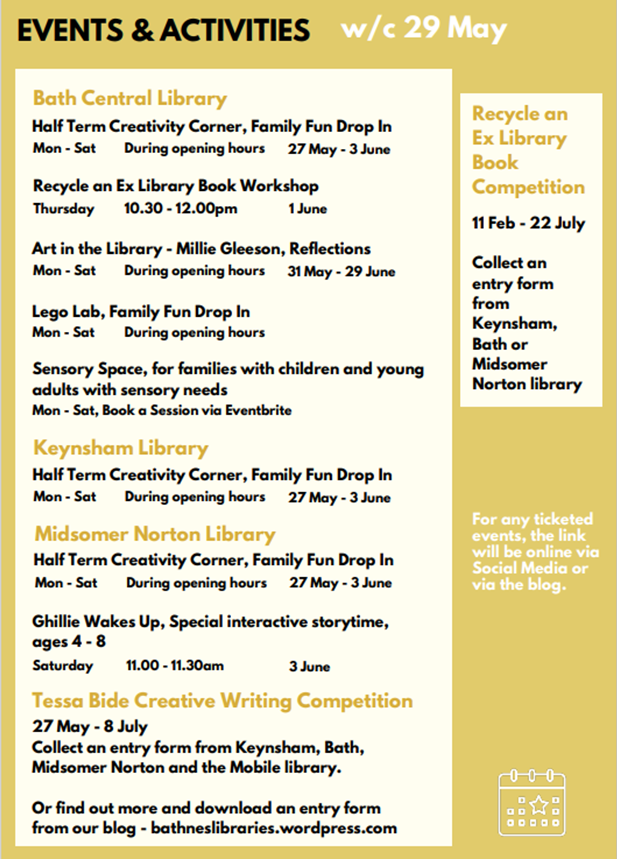 Turtle99.6%Butterfly98.9%Eagle56%Turtle50%Dolphin35%Eagle63%Turtle46%Dragonfly35%ClassNameSchool ValueDolphinLily DayResilienceMonkeyIsla ParkerAmbitionTurtleDaisy Hulance-WhiteCollaboration ResiliencePantherWillow ParkerResilienceButterflySienna WhelanAmbitionFalcon Braydon ArkinsonCollaborationEagleLola RogersResilienceAmbition